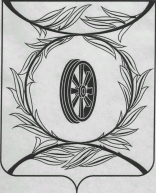 Челябинская областьСОБРАНИЕ ДЕПУТАТОВКАРТАЛИНСКОГО МУНИЦИПАЛЬНОГО РАЙОНАРЕШЕНИЕ от 21 декабря 2023 года № 559                 О принятии полномочий в сфере закупок и по осуществлению внутреннего муниципального финансового контроляРассмотрев ходатайство главы Карталинского муниципального района, в целях наиболее эффективного осуществления полномочий, возложенных на органы местного самоуправления в сфере закупок, по осуществлению внутреннего муниципального финансового контроля, в соответствии с  Бюджетным Кодексом Российской Федерации, в целях реализации Федерального закона от 06.10.2003 года № 131-ФЗ «Об общих принципах организации местного самоуправления в Российской Федерации», Федерального закона от 05.04.2013 года № 44-ФЗ «О контрактной системе в сфере закупок товаров, работ, услуг для обеспечения государственных и муниципальных нужд», в соответствии с Уставом Карталинского муниципального района,Собрание депутатов Карталинского муниципального района РЕШАЕТ:1. Принять  полномочия в сфере закупок и по осуществлению внутреннего муниципального финансового контроля сельских поселений Карталинским муниципальным районом за счет межбюджетных трансфертов, предоставляемых из бюджета соответствующих поселений в бюджет муниципального района, в соответствии с Бюджетным Кодексом Российской Федерации, на 2024 год, согласно приложению.2. Направить данное решение главе Карталинского муниципального района для подписания и опубликования.3. Настоящее решение опубликовать в сетевом издании «Карталинский муниципальный район» (http://www.kartalyraion.ru, регистрация в качестве сетевого издания: ЭЛ № ФС 77-77415 от 17.12.2019).4. Настоящее решение вступает в силу с 01 января 2024 года. Председатель Собрания депутатовКарталинского муниципального                                                        Е.Н. СлинкинГлава Карталинского муниципального района                                                                        А.Г. ВдовинПриложение к решению Собрания депутатов Карталинского муниципального района от 21 декабря 2023 года № 559   Объем межбюджетных трансфертов, направляемых на осуществление полномочий сельских поселений Карталинскому муниципальному районуПолномочия в сфере закупок (Федеральный  закон от 05.04.2013 года             № 44-ФЗ «О контрактной системе в сфере закупок товаров, работ, услуг для обеспечения государственных и муниципальных нужд»).                                                                                                                    Таблица 1Полномочия по осуществлению внутреннего муниципального финансового контроля (статья 269.2 Бюджетного Кодекса Российской Федерации).Таблица 2№ п/пНаименование сельского поселенияСумма на 2024 год(тыс. рублей)1Анненское сельское поселение65,302Варшавское сельское поселение32,603Великопетровское сельское поселение 42,604Еленинское сельское поселение88,305Мичуринское сельское поселение31,406Неплюевское сельское поселение27,807Полтавское сельское поселение38,108Снежненское сельское поселение26,509Сухореченское сельское поселение30,6010Южно-Степное сельское поселение30,00Итого 413,20№ п/пНаименование сельского поселенияСумма на 2024 год (тыс.рублей)1Анненское сельское поселение0,102Варшавское сельское поселение0,103Великопетровское сельское поселение 0,104Еленинское сельское поселение0,105Мичуринское сельское поселение0,106Неплюевское сельское поселение0,107Полтавское сельское поселение0,108Снежненское сельское поселение0,109Сухореченское сельское поселение0,1010Южно-Степное сельское поселение0,10Итого1,00